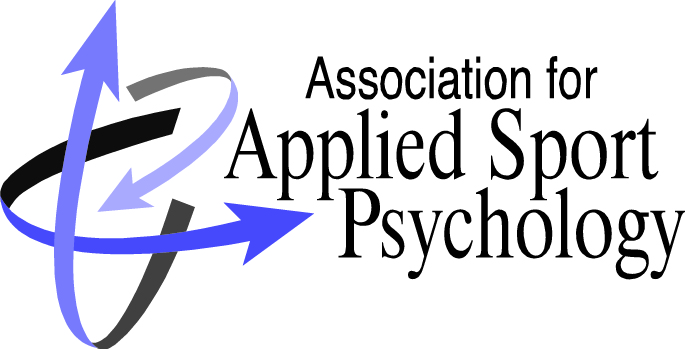 SPECIAL INTEREST GROUP (SIG) PROPOSAL FORM
Instructions: Please list the proposed SIG Name, provide a description of objectives, the SIG Coordinator’s name, email address and phone and a list of 10 AASP members that have expressed interest in participating.  A previously completed proposal form is included on page 2 to assist you in submitting the correct information.  Please send completed forms to info@appliedsportpsych.org.  Questions can be directed to AASP at (317) 205-9225.SIG Name: 	Description: SIG Coordinator: Email Address: Telephone: Member 1: Member 2: Member 3: Member 4: Member 5: Member 6: 
Member 7: Member 8: Member 9:	Member 10: **SAMPLE SUBMISSION**SIG Name: Green and Sustainable Exercise, Sport, and Physical ActivityDescription: The Green and Sustainable Exercise, Sport, and Physical Activity SIG will work to provide education and advancement of eco-friendly practices within the field of exercise and sport psychology through:1) Promoting green exercise and sport enjoyment within natural settings; 2) Promoting the preservation of natural resources in order to sustain healthy living and physical activity; 3) Providing education to the public concerning the psychological benefits of outdoor activities and natural exercise; and 4) Supporting community awareness and development of safe and effective community spaces that encourage sustainable physical activity, education of green practices,as well as those that provide settings that support green sport competitions.Submitter: Anna-Marie JaeschkeEmail Address: amc.jaeschke@gmail.comTelephone: (703) 314-3962Member 1: Michael SachsMember 2: Sherry SchweighardtMember 3: Leeja CarterMember 4: Justine ReelMember 5: Sean MullenMember 6: Amanda Williams
Member 7: Elaine O'BrienMember 8: Jennifer GildnerMember 9: Meredith Appelbaum	Member 10: Michael Hoffman		